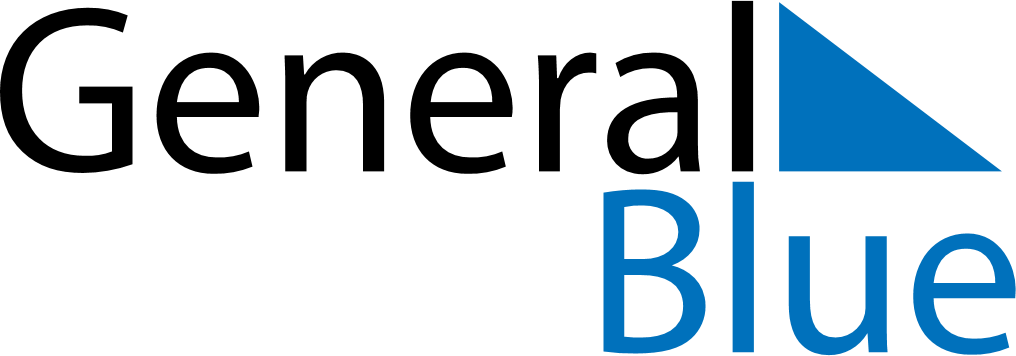 January 2024January 2024January 2024January 2024January 2024January 2024Frogner, Viken, NorwayFrogner, Viken, NorwayFrogner, Viken, NorwayFrogner, Viken, NorwayFrogner, Viken, NorwayFrogner, Viken, NorwaySunday Monday Tuesday Wednesday Thursday Friday Saturday 1 2 3 4 5 6 Sunrise: 9:18 AM Sunset: 3:18 PM Daylight: 6 hours and 0 minutes. Sunrise: 9:18 AM Sunset: 3:20 PM Daylight: 6 hours and 2 minutes. Sunrise: 9:17 AM Sunset: 3:21 PM Daylight: 6 hours and 4 minutes. Sunrise: 9:16 AM Sunset: 3:23 PM Daylight: 6 hours and 6 minutes. Sunrise: 9:16 AM Sunset: 3:24 PM Daylight: 6 hours and 8 minutes. Sunrise: 9:15 AM Sunset: 3:26 PM Daylight: 6 hours and 11 minutes. 7 8 9 10 11 12 13 Sunrise: 9:14 AM Sunset: 3:28 PM Daylight: 6 hours and 13 minutes. Sunrise: 9:13 AM Sunset: 3:30 PM Daylight: 6 hours and 16 minutes. Sunrise: 9:12 AM Sunset: 3:32 PM Daylight: 6 hours and 19 minutes. Sunrise: 9:11 AM Sunset: 3:34 PM Daylight: 6 hours and 22 minutes. Sunrise: 9:10 AM Sunset: 3:36 PM Daylight: 6 hours and 25 minutes. Sunrise: 9:08 AM Sunset: 3:38 PM Daylight: 6 hours and 29 minutes. Sunrise: 9:07 AM Sunset: 3:40 PM Daylight: 6 hours and 32 minutes. 14 15 16 17 18 19 20 Sunrise: 9:06 AM Sunset: 3:42 PM Daylight: 6 hours and 36 minutes. Sunrise: 9:04 AM Sunset: 3:44 PM Daylight: 6 hours and 39 minutes. Sunrise: 9:03 AM Sunset: 3:46 PM Daylight: 6 hours and 43 minutes. Sunrise: 9:01 AM Sunset: 3:49 PM Daylight: 6 hours and 47 minutes. Sunrise: 8:59 AM Sunset: 3:51 PM Daylight: 6 hours and 51 minutes. Sunrise: 8:58 AM Sunset: 3:53 PM Daylight: 6 hours and 55 minutes. Sunrise: 8:56 AM Sunset: 3:56 PM Daylight: 6 hours and 59 minutes. 21 22 23 24 25 26 27 Sunrise: 8:54 AM Sunset: 3:58 PM Daylight: 7 hours and 3 minutes. Sunrise: 8:52 AM Sunset: 4:00 PM Daylight: 7 hours and 8 minutes. Sunrise: 8:50 AM Sunset: 4:03 PM Daylight: 7 hours and 12 minutes. Sunrise: 8:48 AM Sunset: 4:05 PM Daylight: 7 hours and 16 minutes. Sunrise: 8:46 AM Sunset: 4:08 PM Daylight: 7 hours and 21 minutes. Sunrise: 8:44 AM Sunset: 4:10 PM Daylight: 7 hours and 26 minutes. Sunrise: 8:42 AM Sunset: 4:13 PM Daylight: 7 hours and 30 minutes. 28 29 30 31 Sunrise: 8:40 AM Sunset: 4:16 PM Daylight: 7 hours and 35 minutes. Sunrise: 8:38 AM Sunset: 4:18 PM Daylight: 7 hours and 40 minutes. Sunrise: 8:36 AM Sunset: 4:21 PM Daylight: 7 hours and 45 minutes. Sunrise: 8:33 AM Sunset: 4:23 PM Daylight: 7 hours and 49 minutes. 